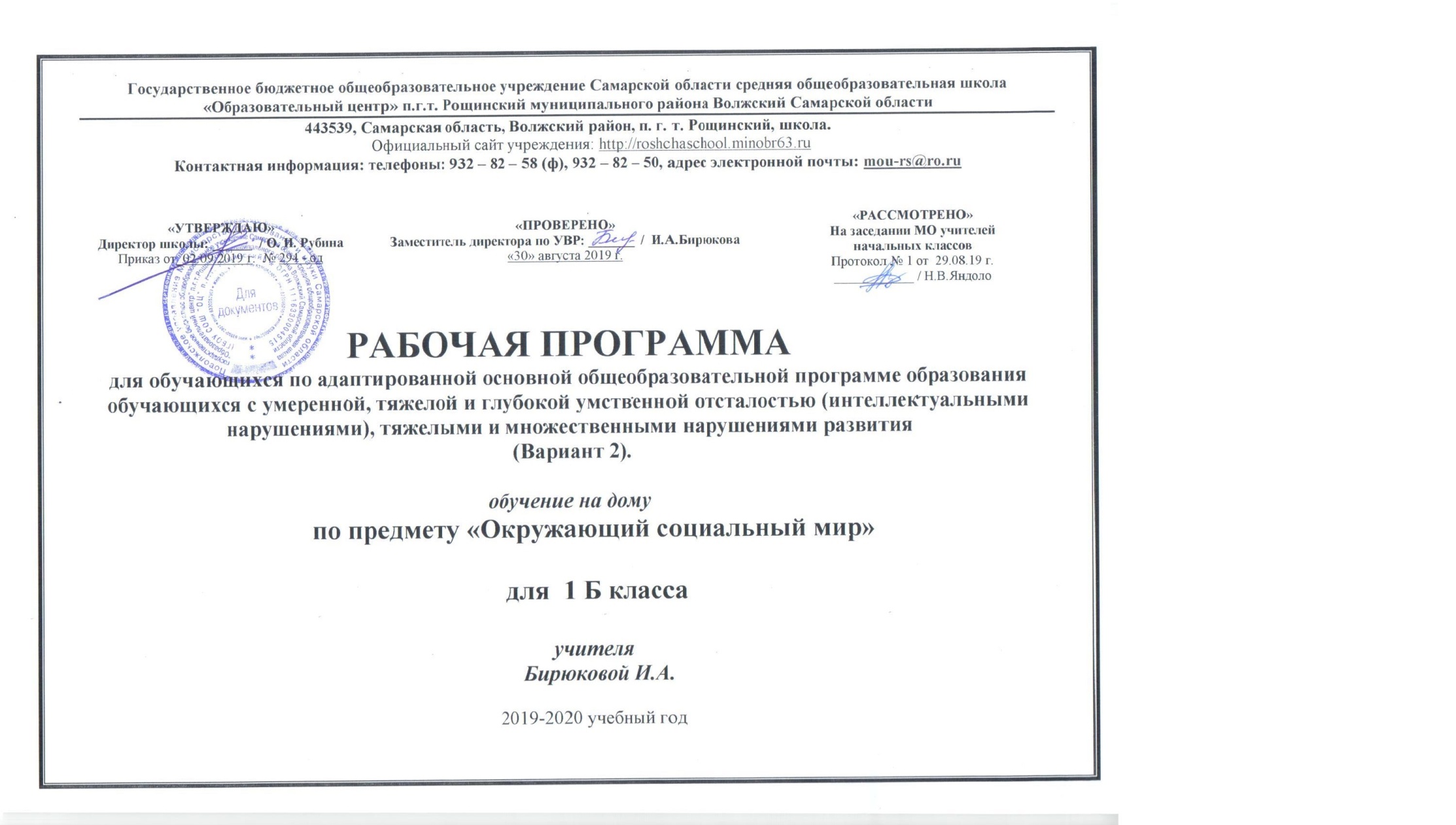 Содержание 1.Пояснительная  записка2. Содержание учебного предмета.3. Календарно - тематическое планирование .4. Описание учебно-методического и материально-технического обеспечения образовательного процесса; дидактического материала коррекционно-развивающего характера.5.  Планируемые результаты.6. Приложения (контрольно-измерительные материалы, критерии оценивания).Пояснительная запискаДанная рабочая программа разработана на основе:  1.Федерального закона от 29.12.2012. No 273-ФЗ «Об образовании в Российской Федерации»; 2. Приказа Министерства образования и науки Российской Федерации (далее - РФ) от 30.08.2013 г. № 1015 «Об утверждении Порядка организации и осуществления образовательной деятельности по основным общеобразовательным программам – образовательным программам начального общего, основного общего и среднего общего образования»; 3. Приказа Министерства образования и науки РФ от 19 декабря 2014 г. № 1599 «Об утверждении федерального государственного образовательного  стандарта образования обучающихся с умственной отсталостью (интеллектуальными нарушениями)»;          4. Адаптированной основной общеобразовательной программы образования обучающихся с умеренной, тяжелой, глубокой умственной отсталостью (интеллектуальными нарушениями), тяжелыми множественными нарушениями развития  (2 вариант) ГБОУ СОШ «ОЦ» п.г.т. Рощинский;5. Примерных рабочих программ для 1 дополнительного и 1 классов по отдельным учебным предметам и коррекционным курсам для обучающихся с умственной отсталостью (интеллектуальными нарушениями);6.Федерального перечня учебников, утвержденных, рекомендованных (допущенных) к использованию в образовательном процессе в специальных коррекционных общеобразовательных учреждениях VIII вида; 7.СанПиНа, 2.4.2.3286-15 «Санитарно-эпидемиологические требования к условиям и организации обучения и воспитания в организациях, осуществляющих образовательную деятельность по адаптированным основным общеобразовательным программам для обучающихся с ограниченными возможностями здоровья »;           8. Программно-методические материалы. Под редакцией кандидата психологических наук, профессора И.М. Бгажноковой;           9. Программы специальных (коррекционных) образовательных учреждений  VIII  вида. Подготовительный класс. 1-4 классы/              под редакцией В.В. Воронковой – 8-ое изд. – М.; Просвещение, 2013. 10. Информационно – методическим письмом «Об организации образования детей с ограниченными возможностями здоровья в общеобразовательных учреждениях Самарской области» от 24.08.2017 г. № МО – 16-09-01/711 – ТУ;11. Специальной индивидуальной программы развития (далее – СИПР) обучающейся;12. Положения «Об адаптированной рабочей программе для обучения детей с ОВЗ учителя – предметника государственного бюджетного общеобразовательного учреждения Самарской области средней общеобразовательной школы «Образовательный центр» п.г.т. Рощинский муниципального района Волжский Самарской области»; 13. Положения «Об организации обучения  на дому детей с ограниченными возможностями здоровья (ОВЗ) и обучающихся, нуждающихся в длительном лечении, и (или) детей-инвалидов по образовательным программам начального общего, основного общего, среднего общего образования государственного бюджетного общеобразовательного учреждения Самарской области средней общеобразовательной школы «Образовательный центр» п.г.т. Рощинский муниципального района Волжский Самарской области  »14. Индивидуального учебного плана обучающейся;15. Устава ГБОУ СОШ «ОЦ» п.г.т. Рощинский.  Изучение учебного предмета  «Окружающий социальный мир» в начальной школе направлено на формирование у  детей  определенных представлений о  человеке (близких), его социальном окружении, ориентации в социальной среде и общепринятых правилах поведения,  конкретных фактах общественной жизни, труда и быта людей: социальная адаптация учащихся, приспособление к условиям жизни в окружающей социальной среде (человек и его деятельность, общепринятые нормы поведения);формирование представлений о человеке и окружающем его социальном и предметном мире, о взаимосвязях человека и общества (многообразие функциональное назначение окружающих предметов, действия с ними);  также умения соблюдать элементарные правила поведения в социальной среде;расширение жизненного опыта и социальных контактов в доступных для ребенка пределах.     Учебный курс «Окружающий социальный мир» занимает особое место среди учебных предметов.  Отбор содержания курса «Окружающий  социальный  мир» направлен на формирование знаний, умений, навыков, направленных на социальную адаптацию учащихся; повышение уровня общего развития учащихся и воспитание у них максимально возможного уровня самостоятельности. В силу различных особенностей физического, интеллектуального, эмоционального развития дети с ТМНР испытывают трудности в осознании социальных явлений. В связи с этим программа учебного предмета «Окружающий социальный   мир» позволяет планомерно формировать осмысленное восприятие социальной действительности и включаться на доступном уровне в жизнь общества. Обучение детей жизни в обществе включает формирование представлений об окружающем социальном мире и умений ориентироваться в нем, включаться в социальные отношения.     В ходе ознакомления с окружающим миром имеются большие возможности расширить и уточнить представления  ребёнка  о  мире, в котором он живёт. Выделить и сделать объектом его внимания те условия существования, которые будут окружать его на протяжении всей жизни. Направления коррекционной работы: – налаживание эмоционального контакта с ребенком, на основе которого впоследствии строится взаимодействие педагога с ребенком в процессе совместной деятельности. – поддержание собственной активности ребенка, так как развитие социально окружающего мира невозможно без активного и сознательного участия ребенка в процессе;–  формирование положительного отношения ребёнка к заданию, преодоление деструктивного поведения;– понимание темпа восприятия происходящих событий ребёнком;–  поддержание интереса ребёнка к заданию;– изменение мотивации деятельности ребёнка из ненаправленной в целенаправленную.   На первых занятиях поддерживается четкая пространственно-временная структура. Каждое занятие имеет чётко выраженные начало и конец, отдельные задания внутри занятия отделяются друг от друга. Структурировано пространство помещения класса – определенные задания связаны с определенным местом или предметом в нём.Сложные задания чередуются с простыми, напряжение с расслаблением. Для этого в канву занятий включаются тактильно-ритмические игры (или другие задания, которые нравятся детям).Краткая характеристика обучающейся:Общая осведомленность и социально – бытовая ориентировка: навыки самообслуживания  не сформированы, необходим контроль за  внешним видом. В знакомом пространстве ориентируются не в полном объёме.Особенности психофизического развития: наблюдаются нарушения координационных способностей (точность движений, ритм), отмечается напряжённость, скованность, слабая регуляция мышечных усилий, тремор, усиливающийся с возрастанием интеллектуальной или физической нагрузки. Мышление: обобщения по ситуационной близости не доступны анализ, синтез недоступен. Восприятие – требуется организация процесса восприятия. Внимание – неустойчивое, небольшой объём, малая произвольность. Память – механическая, малый объём, перевод в долговременную память существенно затруднён. Особенности регуляторной и эмоционально – волевой сферы: целенаправленная деятельность интеллектуального характера не развита, интерес к деятельности неустойчивый, предлагаемую программу действий фактически не удерживает.Сформированность учебных навыков: учебные навыки не сформированы.Наряду с вышеуказанными задачами на уроках окружающего социального мира решаются и специальные задачи, направленные на коррекцию умственной деятельности школьников:
развитие тактильных ощущений кистей рук и расширение тактильного опыта; 
развитие зрительного восприятия;
развитие зрительного и слухового внимания;
развитие вербальных и невербальных коммуникативных навыков;
формирование и развитие реципрокной координации;
развитие пространственных представлений;
развитие мелкой моторики, зрительно-моторной координации.Содержание учебного предмета «Окружающий социальный  мир»    В Федеральном компоненте государственного стандарта «Окружающий социальный мир» обозначен как самостоятельный предмет, что подчеркивает его особое значение в системе образования детей с ОВЗ. На его изучение отведено 33 часа, 1 час в неделю, 33 учебные недели. Так как форма обучения  на дому, то часы распределены следующим образом: очные занятия – 0,5 ч/н, на самостоятельное изучение – 0,5 ч/ н. Программа разработана на 33 часа (17 ч – очно, 16 ч – самостоятельно). Программа представлена в полном объёме.Раздел «Школа»Школа,  правила поведения в  школе. Школьные принадлежности: школьная доска, парта, мел, ранец, учебник, тетрадь, дневник, карандаш, точилка, резинка, фломастер, пенал, ручка, линейка, краски, пластилин, альбом для рисования.Раздел «Предметы и материалы, изготовленные человеком»Бумага, ее  свойства (рвется,  мнется,  намокает), предметы из бумаги.  Деревья, предметы, изготовленные из дерева (стол, полка, деревянные игрушки, двери и др.) Стекло,  предметов, изготовленные  из стекла (ваза, стакан, оконное стекло, очки и др.).Знание свойств ткани (мягкая, мнется, намокает, рвётся). Предметы, изготовленные из ткани (одежда, скатерть, штора, покрывала, постельное бельё). Раздел: « Квартира, дом, двор»Типы домов (одноэтажный (многоэтажный) каменный (деревянный), городской (сельский, дачный), части дома (стена, крыша, окно, дверь, потолок, потолок. Помещения квартиры (комната (спальная, детская, гостиная), прихожая, кухня, ванная комната, санузел, балкон).  Правила поведения в доме и квартире, дворе.  Аудио, видеотехники и средствах связи (телефон, компьютер, планшет). Раздел «Предметы быта» Электробытовые приборы (телевизор, утюг,  обогреватель, микроволновая печь электрический чайник). Соблюдение  правил техники безопасности при пользовании электробытовыми приборами.  Предметы мебели (стол, стул, диван, шкаф, полка, кресло, кровать). Предметы  посуды (тарелка, стакан, кружка, ложка, вилка, нож, кастрюля, сковорода, чайник). Предметы интерьера (светильник, зеркало, штора, скатерть, ваза). Раздел «Транспорт» Наземный транспорт (рельсовый, безрельсовый), его назначение. Узнавание  воздушного транспорта, его  назначения.  Профессии людей, работающих на транспорте. Узнавание специального транспорта (пожарная машина, скорая помощь, полицейская машина). Знание назначения специального транспорта. Знание профессий людей, работающих на специальном транспорте.Раздел «Город»Название города, улиц, проспектов.  Назначение зданий: кафе,  больница, магазин, театр, цирк,  Разнообразие  профессий (врач, продавец, кассир, повар, строитель, парикмахер, почтальон, ).  Соблюдение правил поведения в общественных местах. Соблюдение правил перехода улицы. Знание (соблюдение) правил поведения на улице. В процессе обучения у ребенка формируются представления о родном городе, в котором он проживает, о России, её культуре, истории, современной жизни. Знакомясь с рукотворными объектами и социальными явлениями окружающей действительности, ребенок учится выделять их характерные признаки, объединять в группы по этим признакам, устанавливать связи между ними. Получая представления о социальной жизни, в которую он включен, ребенок учится соотносить свое поведение и поступки других людей с нравственными ценностями (эталонами) и общепринятыми нормами поведения. Ребенок учится ориентироваться в различных ситуациях: избегать риски и угрозы его жизни и здоровью, в частности, учится быть внимательным и осторожным на улице, дома, в школе.Жизнь в обществе предполагает следование определенным правилам. Для формирования умения соблюдать нормы поведения в обществе необходима совместная целенаправленная последовательная работа специалистов и родителей. Важно сформировать у ребенка типовые модели поведения в различных ситуациях: поездки в общественном транспорте, покупки в магазине, поведение в опасной ситуации и др. Специфика работы по программе «Окружающий социальный мир» заключается в том, что занятия проводятся не только в классе, но и в местах общего пользования (парк, магазин, кафе, вокзал и т.д.) Ребенок выходит в город (поселок), знакомится с различными организациями, предоставляющими услуги населению, наблюдает за деятельностью окружающих людей, учится вести себя согласно общепринятым нормам поведения.Для реализации программы материально-техническое обеспечение предмета включает: натуральные объекты, муляжи, макеты, предметные и сюжетные картинки, пиктограммы с изображением объектов (в школе, во дворе, в городе), действий, правил поведения и т.д. Кроме того, используются аудио и видеоматериалы, презентации, мультипликационные фильмы, иллюстрирующие социальную жизнь людей, правила поведения в общественных местах и т.д.; рабочие тетради с различными объектами окружающего социального мира для раскрашивания, вырезания, наклеивания. Календарно- тематическое планированиеУЧЕБНО-МЕТОДИЧЕСКОЕ И  МАТЕРИАЛЬНО-ТЕХНИЧЕСКОЕ ОБЕСПЕЧЕНИЕМатериально-техническое обеспечение:дидактический материал: изображения (картинки, фото, пиктограммы) альбомы с демонстрационным материалом в соответствии с темами занятий; мебель: шкафы для хранения, стулья, столы; образцы материалов, различных по фактуре, вязкости, температуре, плотности;игрушки, наборы посуды, мебели, одежда и обувь для куклы, мозаики, пазлы - вкладыши.компьютерные обучающие игры ( «Лунтик познает мир»);натуральные объекты (игрушки, одежда), муляжи, макеты;разрезные карточки по темам;демонстрационные карточки  по темам;настольно-печатные игры по темам.Планируемые результаты (личностные и предметные)   освоения  учебного  предмета: окружающий социальный мир.Предметные результаты: Личностные результаты:Создание благоприятной обстановки, способствующей формированию положительной мотивации пребывания в образовательной организации и эмоциональному конструктивному взаимодействию с взрослыми (родственник, специалист, ассистент и др.) и сверстниками:Перемещение в новой среде без проявлений дискомфорта.Принятие контакта, инициированного взрослым.Установление контакта с педагогом и другими взрослыми, участвующими в организации учебного процесса.Планирование учебного дня.Ориентация в расписании дня (последовательности событий/занятий, очередности действий).Следование расписанию дня.Формирование учебного поведения:Направленность взгляда на лицо взрослого, на выполняемое задание.Выполнение простых речевых инструкций (дай, возьми, встань, сядь, подними и др.)Выполнение соотнесения предмета с соответствующим изображением (по образцу)Выполнение простых действий по наглядным алгоритмам (расписаниям) (по образцу)Сидение за столом в течение определенного периода времени на групповом занятииВыполнение движений и действий с предметами по подражанию и по образцу на групповом занятииВыполнение речевых инструкций на групповом занятииВыполнение задания в течение определенного временного промежутка на групповом занятииПринятие помощи учителя на групповом занятииФормирование умения выполнять задания в соответствии с определенными характеристиками:Выполнение задания полностью (от начала до конца)Выполнение задания с заданными качественными параметрамиПереход от одного задания (операции, действия) к другому в соответствии с расписанием занятий, алгоритмом действия и т.д.Контрольные параметры оценки достиженийКвартира, дом, дворНазывать части дома, различать типы домов, помещения квартиры.Различать предметы мебели.Уметь сервировать стол.Различать предметы посуды, предназначенные для приготовления пищи.Различать электроприборы (телевизор, видеоплеер, магнитофон, утюг, лампа, вентилятор, обогреватель, микроволновая печь, тостер, блендер, электрический чайник, фен).Различать электронные устройства (телефон, компьютер, планшет).Знать как вести себя в случаях чрезвычайной ситуации (отсутствие света, воды и т.д.).ШколаЗнать распорядок дня.Различать профессии людей, работающих в школе, школьные принадлежности.Знать правила учебного поведения.Уметь общаться с взрослыми.Уметь вести себя дома, на улице, в общественных местах.Предметы и материалы, изготовленные человекомИметь представления о свойствах бумаги, стекла, резины, металла, ткани, керамики, пластмассы, об их применении.         ГородУметь ориентироваться в родном городе. Иметь представления о профессиях людей, работающих в городских учреждениях.Знать правила поведения в общественных местах, на улице.ТранспортРазличать наземный,  воздушный,  водный транспорт. Знать правила дорожного движения.Знать профессии людей, работающих на транспорте.Знать правила поведения в общественном транспорте.Знать специальный транспорт, профессии людей, работающих на специальном транспорте.№ п/пДатаНазвание темы урокаКоличество часов на изучение темыЭлементы содержания образования для детей с ОВЗ Планируемые контрольно-оценочные процедуры (контрольная работа, самостоятельная работа, тест, диктант и т.п.)Базовые учебные действия(БУД) Развитие жизненных компетенцийРаздел. ШКОЛАРаздел. ШКОЛАРаздел. ШКОЛАРаздел. ШКОЛАРаздел. ШКОЛАРаздел. ШКОЛАРаздел. ШКОЛА13.09Здравствуй, школа! Мой класс.1Получит представления об основных помещениях школы. Создать предпосылки для овладения элементарными правилами безопасности поведения в школе.Фиксировать взгляд на лице педагога; ориентироваться в пространстве школы; 1217.09Я- ученик. Моя парта.1Умение находить свою парту, занимать ее по сигналуСоздать условия для использования по назначению учебных предметов (парта, стул, доска)3-4Сам.Девочки и мальчики.2Получит представления о разделении людей на 2 пола (мальчики и девочки). Выбирать нужную пиктограммуФиксировать взгляд на изображении.51.10Школьные принадлежности.16Сам.Тетрадь, карандаш, портфель1Получит представления о школьных принадлежностях (тетрадь, карандаш, портфель). Способствовать узнаванию предметаПонимать инструкцию к учебному заданию, произвольно включаться в деятельность; подражать715.10Действия со школьными принадлежностями.1Получит представления о школьных принадлежностях (тетрадь, карандаш, портфель). Способствовать узнаванию предметаПонимать инструкцию к учебному заданию, произвольно включаться в деятельность; подражатьРаздел «Предметы и материалы, изготовленные человеком»Раздел «Предметы и материалы, изготовленные человеком»Раздел «Предметы и материалы, изготовленные человеком»Раздел «Предметы и материалы, изготовленные человеком»Раздел «Предметы и материалы, изготовленные человеком»Раздел «Предметы и материалы, изготовленные человеком»Раздел «Предметы и материалы, изготовленные человеком»829.10Бумага. Свойства бумаги.1Получит возможность познакомиться с бумагой и её свойствами, а также с предметами из дерева, стекла, ткани и их свойствами.Создать условия для понимания жестовой и словесной инструкции. Различать предметы по материалу изготовления912.11Дерево. Предметы, изготовленные из дерева.1Получит возможность познакомиться с бумагой и её свойствами, а также с предметами из дерева, стекла, ткани и их свойствами.Создать условия для понимания жестовой и словесной инструкции. Различать предметы по материалу изготовления1026.11Стекло. Предметы, изготовленные из стекла.1Получит возможность познакомиться с бумагой и её свойствами, а также с предметами из дерева, стекла, ткани и их свойствами.Создать условия для понимания жестовой и словесной инструкции. Различать предметы по материалу изготовления1110.12Ткань. Предметы из ткани.1Получит возможность познакомиться с бумагой и её свойствами, а также с предметами из дерева, стекла, ткани и их свойствами.Создать условия для понимания жестовой и словесной инструкции. Различать предметы по материалу изготовления12Сам.Игрушки. Кукла. Машинки.1Получит представления об игрушках. Получит возможность адекватно манипулировать с ними. Способствовать выбору нужного изображения из 2х.Фиксировать взгляд на игрушке, на движущейся игрушке  (мяч)13Сам.Мяч. Кубики.1Получит представления об игрушках. Получит возможность адекватно манипулировать с ними. Способствовать выбору нужного изображения из 2х.Фиксировать взгляд на игрушке, на движущейся игрушке  (мяч)Раздел «Квартира, дом, двор»Раздел «Квартира, дом, двор»Раздел «Квартира, дом, двор»Раздел «Квартира, дом, двор»Раздел «Квартира, дом, двор»Раздел «Квартира, дом, двор»Раздел «Квартира, дом, двор»1424.12Мой дом (квартира). Типы домов1Получит представление о доме. Получит возможность построить дом из кубиковУдерживать произвольное внимание на выполнении задания (до 4 мин.)15самЧасти дома1Получит представление о доме. Получит возможность построить дом из кубиковУдерживать произвольное внимание на выполнении задания (до 4 мин.)16самКомнаты. Аудио, видео и средства связи в доме.1Создать условия для понимания назначений комнат с помощью пиктограмм, картинок.Удерживать произвольное внимание на выполнении задания (до 4 мин.)1721.01Назначение комнат. Правила поведения.1Создать условия для понимания назначений комнат с помощью пиктограмм, картинок.Удерживать произвольное внимание на выполнении задания (до 4 мин.)Раздел «Предметы быта»Раздел «Предметы быта»Раздел «Предметы быта»Раздел «Предметы быта»Раздел «Предметы быта»Раздел «Предметы быта»Раздел «Предметы быта»1804.02Помощники в доме. Правила безопасности1Получит возможность узнавать о бытовых приборах, их назначении. Выбирать нужную пиктограмму из 2хПонимать инструкцию к учебному заданию, произвольно включаться в деятельность; подражать.19самБытовые приборы: пылесос, чайник.1Получит возможность узнавать о бытовых приборах, их назначении. Выбирать нужную пиктограмму из 2хПонимать инструкцию к учебному заданию, произвольно включаться в деятельность; подражать.2018.02Мебель. Стол, стул, кровать.1Получит возможность узнавать среди других предметов стол, стул, шкаф, кровать). Выбирать нужную пиктограмму из 2х.Способствовать формированию умения действовать по подражанию (конструирование из палочек).21самПредметы интерьера.1Получит возможность узнавать среди других предметов стол, стул, шкаф, кровать). Выбирать нужную пиктограмму из 2х.Способствовать формированию умения действовать по подражанию (конструирование из палочек).22самРабота с пиктограммами «Мебель».1Получит возможность узнавать среди других предметов стол, стул, шкаф, кровать). Выбирать нужную пиктограмму из 2х.Способствовать формированию умения действовать по подражанию (конструирование из палочек).233.03Посуда.1Умение решать каждодневные жизненные задачи, связанные с удовлетворением первоочередных потребностейПринимать цели и произвольно включаться в деятельность.24самЛожка, тарелка, стакан.1Умение решать каждодневные жизненные задачи, связанные с удовлетворением первоочередных потребностейПринимать цели и произвольно включаться в деятельность.25самРабота с пиктограммами «Посуда».1Умение решать каждодневные жизненные задачи, связанные с удовлетворением первоочередных потребностейПринимать цели и произвольно включаться в деятельность.Раздел «Транспорт»Раздел «Транспорт»Раздел «Транспорт»Раздел «Транспорт»Раздел «Транспорт»Раздел «Транспорт»Раздел «Транспорт»2617.03Наземный транспорт. Автобус. Машина.1Получит представления о разных видах транспорта  и их назначении. Узнает о профессиях людей, связанных с различным видом транспортаПоследовательно выполняет отдельные операции действия по образцу педагога.27самВоздушный транспорт1Получит представления о разных видах транспорта  и их назначении. Узнает о профессиях людей, связанных с различным видом транспортаПоследовательно выполняет отдельные операции действия по образцу педагога.2831.03Специальный транспорт1Получит представления о разных видах транспорта  и их назначении. Узнает о профессиях людей, связанных с различным видом транспортаПоследовательно выполняет отдельные операции действия по образцу педагога.29самРабота с пиктограммами «Наземный транспорт».1Получит представления о разных видах транспорта  и их назначении. Узнает о профессиях людей, связанных с различным видом транспортаПоследовательно выполняет отдельные операции действия по образцу педагога.30самМы едем, едем (игровые действия)1Представления о социальных ролях людей (пассажир, пешеход), правилах поведения согласно социальным ролям.Выполняет стереотипную инструкцию (отрабатываемую с конкретным учеником).Раздел «Город»Раздел «Город»Раздел «Город»Раздел «Город»Раздел «Город»Раздел «Город»Раздел «Город»3128.04Назначение зданий: кафе, больница, магазин, театр, цирк.1Создать условия для ознакомления с алгоритмом совершения покупок в магазине. Представления о социальных ролях людей (покупатель, продавец), правилах поведения согласно социальным ролям.Последовательно выполняет отдельные операции действия по образцу педагога.  Выполняет стереотипную инструкцию (отрабатываемую с конкретным учеником).32самПравила поведения в общественных местах. Соблюдение ПДД.1Создать условия для ознакомления с алгоритмом совершения покупок в магазине. Представления о социальных ролях людей (покупатель, продавец), правилах поведения согласно социальным ролям.Последовательно выполняет отдельные операции действия по образцу педагога.  Выполняет стереотипную инструкцию (отрабатываемую с конкретным учеником).3312.05Разнообразие профессий.1Получит представление и мире профессий, игра «Продавец – покупатель»Достаточный уровень:Минимальный уровень:1. Школа:1. Школа:Узнавание (различение) зон классаУзнавание (различение) зон классаЗнание назначения зон классаЗнание (соблюдение) распорядка  дняЗнание (соблюдение) распорядка  дняУзнавание (различение) школьных принадлежностей (школьная доска, парта, мел, ранец, учебник, тетрадь, дневник, карандаш, точилка, резинка, фломастер, пенал, ручка, линейка, краски, пластилин, альбом для рисования)Узнавание (различение) школьных принадлежностей (школьная доска, парта, мел, ранец, учебник, тетрадь, дневник, карандаш, точилка, резинка, фломастер, пенал, ручка, линейка, краски, пластилин, альбом для рисования)Знание назначения школьных принадлежностей2. Предметы и материалы, изготовленные человеком:2. Предметы и материалы, изготовленные человеком:Знание свойств бумаги (рвется, мнется, намокает)Знание свойств бумаги (рвется, мнется, намокает)Узнавание (различение) видов бумаги (по плотности (альбомный лист, папиросная бумага, картон и др.), по фактуре (глянцевая, бархатная и др.)) узнавание предметов, изготовленных из бумаги (салфетка, коробка, газета, книга и др.)Узнавание (различение) инструментов, с помощью которых работают с бумагой (ножницы, шило для бумаги, фигурный дырокол)Узнавание (различение) инструментов, с помощью которых работают с бумагой (ножницы, шило для бумаги, фигурный дырокол)3. Квартира, дом, двор:4. Квартира, дом, двор:Узнавание (различение) частей дома (стена, крыша, окно, дверь, потолок, пол)Узнавание (различение) частей дома (стена, крыша, окно, дверь, потолок, пол)Узнавание (различение) типов домов (одноэтажный (многоэтажный), каменный (деревянный), городской (сельский, дачный) домСообщение своего домашнего адреса (город, улица, номер дома, номер квартиры)Узнавание (различение) мест общего пользования в доме (чердак, подвал, подъезд, лестничная площадка, лифт)Написание своего домашнего адресаСообщение своего домашнего адреса (город, улица, номер дома, номер квартиры)Узнавание своего домашнего адреса (на слух, написанного)Написание своего домашнего адреса